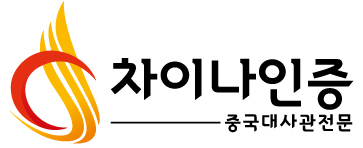      중국대사관인증 신청서 기재사항★2018년1월2일부터 중국대사관인증을 신청할 때 신청서에 작성하는 정보가 정확해야합니다.영사관에서는 비자접수와 마찬가지로 무작위로 전화를 하신다고 하는데, 이때 말씀하시는 정보가 신청서와 다를 때 서류를 반려하실 수 있습니다.따라서 상단 표 안에 있는 정보는 정확히 작성해주시면 됩니다. ▶신청서 작성시 서명은 꼭 본인이 하셔야 하시며, 본인 인적사항은 위의 내용을 기준으로 저희(대리인)가 작성합니다. 아래의 내용은 본인이 인지하고 작성하셨음에 서명하시는 겁니다.< 나는 이하 내용을 읽고 이해했음을 성명한다.영사 인증이란 영사 인증기관이 자연인, 법인 또는 기타 조직의 신청으로 인하여 국외 관련 문서의 마지막 단계의 도장, 서명의 진실성에 대하여 확인해주는 활동이다. 영사인증은 공증서 또는 기타 증명서의 사항에 대하여 증명의 역할을 하지 않는다. 문서 내용 그 자체의 진실성, 합법성에 책임지지 않으며 문서의 내용은 문서 발행 기관에서 책임진다. 영사관원은 국가이익 또는 사회 공공 이익에 손해를 가져 올 수 있는 것과 영사인증과 관련하여 처리 할 수 없는 문서가 존재할 경우, 그 문서를 처리 하지 않을 권한이 있다.>정보가 틀려서 반려되는 일이 없도록 많은 협조바랍니다.  -차이나인증민사서류기본정보성명핸드폰번호민사서류기본정보성명집 전화번호민사서류기본정보자택주소민사서류기본정보출생도시(ex, 서울시)직업민사서류기본정보출생도시(ex, 서울시)이메일주소민사서류직장(학교)직장(학교)명민사서류직장(학교)주소민사서류서류 사용목적(ex. 취업, 동반비자거류증)서류 사용목적(ex. 취업, 동반비자거류증)민사서류제출처(ex. 북경 공안국)제출처(ex. 북경 공안국)상용서류회사회사명(사업자등록증과 다를시 적어주세요)상용서류회사주소(사업자등록증과 다를시 적어주세요)상용서류회사연락처(담당자 직통번호)상용서류서류 사용목적(ex. 중국내 법인 설립)서류 사용목적(ex. 중국내 법인 설립)상용서류제출처(ex. 북경 공상국)제출처(ex. 북경 공상국)